Wie funktioniert ein Taschenwärmer?Materialien: 		Becherglas 100 mL, Bunsenbrenner, Dreifuß, Drahtnetz, Glasstab.Chemikalien:		Natriumacetat Trihydrat, destilliertes Wasser.Durchführung:		In das Becherglas werden 2 mL destilliertes Wasser und 20 g Natriumacetat Trihydraht gegeben. Es wird solange erhitzt, bis sich alles im Becherglas vollständig verflüssigt hat. Nach dem Abkühlen wird durch das Kratzen mit einem Glasstab die Kristallisation initiiert.Beobachtung:		Es bilden sich Kristalle im Becherglas, die Temperatur nimmt zu.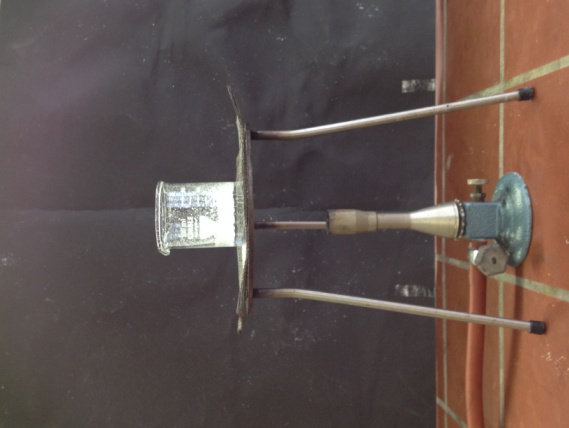 Abb. 5 – Nach der Initiation bilden sich sofort Kristalle.Deutung:		Durch das Erhitzen entsteht eine gesättigte Natrium Triacetat-Lösung. Die Kristallbildung verläuft exotherm, da Gitterenergie in Form von Wärme frei wird. 		CH3COO- (aq)   +   Na+ (aq)   +   3 H2O (l)   →   CH3COONa ∙ 3 H2O (s)Entsorgung:	Das Natriumacetat Trihydraht kann gesammelt und wieder verwendet werden.Literatur:	R. Blume (1999) http://www.chemieunter-richt.de/dc2/tip/01_99.htm (Abgerufen am 08.08.2015)GefahrenstoffeGefahrenstoffeGefahrenstoffeGefahrenstoffeGefahrenstoffeGefahrenstoffeGefahrenstoffeGefahrenstoffeGefahrenstoffeNatriumacetat TrihydratNatriumacetat TrihydratNatriumacetat TrihydratH: -H: -H: -P: -P: -P: -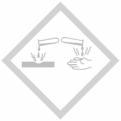 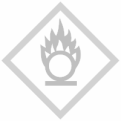 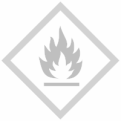 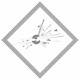 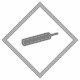 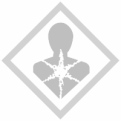 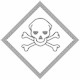 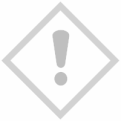 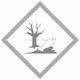 